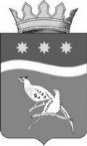 АДМИНИСТРАЦИЯ БЛАГОВЕЩЕНСКОГО РАЙОНААМУРСКОЙ ОБЛАСТИП О С Т А Н О В Л Е Н И Е29.09.2021                                                                                              № 1051г. БлаговещенскВ целях совершенствования нормативно правового акта Благовещенского района и протокола заседания комиссии при Правительстве Амурской области по предупреждению и ликвидации чрезвычайных ситуаций и обеспечению пожарной безопасности от 09.07.2021 № 23, администрация Благовещенского районап о с т а н о в л я е т:	1. В постановление администрации Благовещенского района от 12.07.2021 № 798 «Об утверждении Порядка оказания единовременной материальной помощи гражданам, полностью утратившим урожай в следствие гибели картофеля и (или) овощей (капуста, морковь, свёкла) от паводка и (или) подтопления на территории Благовещенского района», внести следующие изменения:        - Порядок предоставления единовременной материальной помощи гражданам, полностью  утратившим урожай  в следствие гибели картофеля и (или) овощей (капуста, морковь, свёкла) от паводка на территории   Благовещенского района,   изложить в новой редакции согласно приложению №1 к настоящему постановлению.2. Контроль за исполнением настоящего постановления возложить на первого  заместителя главы администрации Благовещенского района С.А.Матвеева.3. Настоящее постановление вступает в силу со дня его официального опубликования и распространяет свое действие на правоотношения, возникшие с 21  июня 2021года.Глава Благовещенского района                                                           Е.А.СедыхРассылка:Правовой отдел _______________________Первый заместитель главы администрации района ______________ С.А.Матвеев _________Начальник отдела сельского хозяйства и ООС __________________ К.В.Москаленко_________исп.Гл.специалист отдела сельского хозяйства и ООС ___________ Т.И.Ковалева ___________О внесении изменений в постановление администрацииБлаговещенского района от 12.07.2021 № 7981в дело - 1 экз.23 отдел с/хглавам сельсоветов- 2 экз.- 11 экз.ИТОГО:- 14  экз.